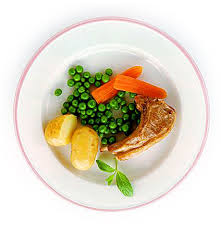 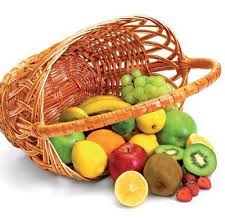 за период: 05.10-09.10. 2020*установа задржава право промене јеловника из техничких разлога                                                                                                                нутрициониста установе                                                                                                                                                                               										            Јелена Јовановић, Марина БошњакПРЕДШКОЛСКА УСТАНОВА ЧУКАРИЦАБр.1947 датум 28.09.2020.год.                            БЕОГРАД, Пожешка број 28   Тел/факс: 3058-718;3058-717                                                                   датумДоручакУжинаРучакпонедељак05.10.Намаз од бареног јајета,крем сира,печеног сусама, јогуртБухтла са џемом, чајСочиво са сланином, мешана салата, хлеб, шљивауторак06.10.Јунећа печеница, путер,хлеб, какаоОбланда са кокосом и чоколадом, лимунадаЂувеч од свежег поврћа са јунећим месом, купус салата,хлеб, крушкасреда07.10.Џем , путер,хлеб, млекоЦарска пита, чајБоранија са пилећим белим месом и павлаком,парадајз салата,хлеб,јабукачетвртак08.10.Намаз од сувог врата и крем сира, јогуртПлазма кекс, млекоПанирани ослић,прилог пиринач,мешана салата,хлеб, крушкапетак09.10.Намаз од туњевине и крем сира, јогуртДомаћи  овсени кекс са чоколадом и сувим грожђем, чајСладак купус са свињским месом, парадајз салата,хлеб, грожђеенергетска вредностбеланчевинемастиугљенихидратиминералиминераливитаминивитаминивитаминивитаминивитаминиенергетска вредностбеланчевинемастиугљенихидратиСаFeАБ1Б2СРР4314,4435,3638,93133,71429,186,57453,590,720,8167,036,44